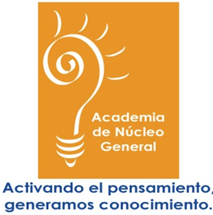 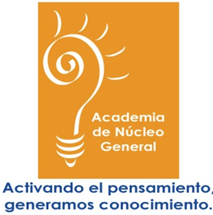 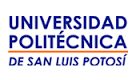 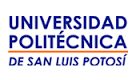 LISTA  DE COTEJO PARA PRESENTACION ORAL FINALMateria:Nombre del maestro:Nombre del maestro:Fecha:Nombre del estudiante (s):Nombre del estudiante (s):Grupo:Carrera:Nombre de la investigación:ElementoPuntuaciónPuntuación Obtenida SINOObservacionesPresentación del equipo y del tema (El equipo debe presentarse y también el nombre del tema que piensa exponer, también se califica que los integrantes estén vestidos de forma presentable, es decir con traje y formales)2Estructura de la exposición (La exposición debe seguir el siguiente orden Introducción, Justificación, delimitación, preguntas de Investigación, objetivos general y específico,  Marco teórico, Diseño de Investigación, Hipótesis, resultados breves de la investigación con gráficas si realizó encuestas, cuadros de análisis de contenido y observación sistemática,  conclusiones y la bibliografía PROBLEMA:*Se aprecia cuando menos una variable a medir*Los términos del problema son empíricos, fidedignos y válidosMÉTODO:* Sistematizado: Implica un plan de actuación.* Sustentado en métodos y técnicas en función de la hipótesis a comprobarPRESENTACIÓN Y ANÁLISIS DE LOS RESULTADOS:*resultados de la  investigación graficados.*Verificación de hipótesisCONCLUSIONES:* Cumplimiento del objetivo de la investigación* Afirmaciones sustentadasBibliografíaCartel 10Dicción, fluidez y coherencia (Los alumnos deberán de vincular sus ideas coherentemente, además de cuidar su pronunciación)5Uso de apoyos visuales (Los alumnos utilizarán una presentación PowerPoint, que sea clara, con colores adecuados, letra mínimo de 20 puntos arial black, 20 diapositivas máximo,  sin saturación de texto e imágenes) 5Coherencia y solidez de las respuestas (A los alumnos que expongan  se les realizarán preguntas y se calificará que contesten correctamente y de forma clara) 5Respeto al tiempo acordado (Cada equipo tiene 15 minutos como límite para presentar su proyecto, sobre pasar el tiempo, equivale a perder puntos)     3Total30pts